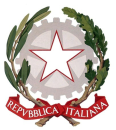 Ministero dell’Istruzione e del MeritoUFFICIO SCOLASTICO REGIONALE PER IL LAZIOISTITUTO D’ISTRUZIONE SUPERIORE STATALE “V. Simoncelli”Sede legale Viale Simoncelli, 118 - 03039 SORA (FR) – Sede operativa Via Spinelle, 59/L – 03039 Sora (FR) 0776831137 - fris02100a@istruzione.it - PEC  fris02100a@pec.istruzione.itSito Web: www.iissimoncellisora.edu.it  CODICE FISCALE  91024400607 - C.M. FRIS02100ASede ass. LICEO CLASSICO GINNASIO ST. “V. Simoncelli”- Viale Simoncelli, 118  -  Sora (FR) -  tel. 0776 831137 Sede ass. LICEO LINGUISTICO e delle SCIENZE UMANE ST.“V. Gioberti” - Via Spinelle, 59/L - Sora (FR) - tel.0776 831086Sede ass. LICEO ARTISTICO ST. “A. Valente” - Via M. Lucarelli, 12 -  Sora (FR) -tel. 0776 831821Sede ass. LICEO COREUTICO, SEZIONE COREUTICA del LICEO MUSICALE E COREUTICOSede ass. LICEO DEL MADE IN ITALYprot. 2277										Sora, 24/04/2024	Al Personale Docente	Al Personale ATA	Al Registro Elettronico	Albo, sito WEBOggetto: Assemblea Sindacale: O.S. ANIEF	Si comunica che l’organizzazione sindacale:ANIEF, ha indetto un’assemblea sindacale rivolta al personale Docente ed Ata,il giorno venerdì 03 maggio 2024, dalle ore 08:00 per le prime tre ore di servizio/lezione, in modalità telematica (come da comunicazione in allegato) Al fine di consentire alla scrivente, l’organizzazione dei servizi in detto giorno, si invitano le SS.LL. a visionare la presente comunicazione e a dichiarare, in forma scritta, se intendono parteciparVi (art.6 comma 8, del CCNL vigente), inderogabilmente entro le ore 13:00 di martedì 30/04/2024.                  	f.to Il Dirigente Scolastico	Prof.ssa Clelia Giona